ПРОЕКТ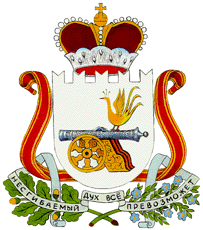 АДМИНИСТРАЦИЯМУРЫГИНСКОГО  СЕЛЬСКОГО ПОСЕЛЕНИЯПОЧИНКОВСКОГО РАЙОНА СМОЛЕНКОЙ ОБЛАСТИП О С Т А Н О В Л Е Н И Е от                   2017 года             №  В соответствии с пунктом 7 статьи 47.1 Бюджетного кодекса Российской Федерации и  Постановлением Правительства Российской Федерации от 31 августа 2016 года N 868 "О порядке формирования и ведения перечня источников доходов Российской Федерации" Администрация Мурыгинского сельского поселения Починковского района  Смоленской области  п о с т а н о в л я е т:1. Утвердить прилагаемый Порядок формирования и ведения реестра источников доходов бюджета муниципального образования Мурыгинского сельского поселения Починковского района Смоленской области.    2. Разместить настоящее постановление в информационно-телекоммукационной сети «Интернет» на официальном сайте Администрации  Мурыгинского сельского поселения Починковского района  Смоленской области. Глава муниципального образованияМурыгинского сельского поселения Починковского районаСмоленской области                                                                              И.В.НаумовПорядок формирования и ведения реестра источников доходов бюджета муниципального образования Мурыгинского сельского поселения Починковского района Смоленской области1. Настоящий Порядок определяет состав информации, основные принципы и правила формирования и ведения реестра источников доходов бюджета муниципального образования Мурыгинского сельского поселения Починковского района Смоленской области (далее - реестр источников доходов бюджета).2. Реестр источников доходов бюджета представляет собой свод информации о доходах бюджета муниципального образования Мурыгинского сельского поселения Починковского района Смоленской области (далее - бюджет) по источникам доходов указанного бюджета, формируемый в процессе его составления, утверждения и исполнения.Реестр источников доходов бюджета формируется и ведется как единый информационный ресурс, в котором отражаются бюджетные данные на этапах составления, утверждения и исполнения решений о бюджете по источникам доходов бюджета и соответствующим им группам источников доходов бюджета, включенным в перечень источников доходов Российской Федерации.3. Реестр источников доходов бюджета формируется и ведется в электронной форме с использованием подсистемы "Реестр источников доходов" программного комплекса "Бюджет-СМАРТ Про".4. При формировании и ведении реестра источников доходов бюджета в программном комплексе, указанном в   пункте 3 настоящего Порядка, используются усиленные квалифицированные электронные подписи лиц, уполномоченных действовать от имени участников процесса ведения реестра источников доходов бюджета.5. Реестр  источников доходов бюджета ведется на государственном языке Российской Федерации.Реестр источников доходов бюджета хранится в соответствии со сроками хранения архивных документов, определенными в соответствии с законодательством Российской Федерации об архивном деле.6. Реестр источников доходов бюджета формируется и ведется Администрацией  Мурыгинского сельского поселения Починковского района  Смоленской области (далее -  Администрация).7. Для ведения реестра источников доходов бюджета Администрация  и (или) подведомственные им муниципальные  казенные учреждения, федеральные органы государственной власти (государственные органы) и (или) подведомственные им учреждения, осуществляющие бюджетные полномочия главных администраторов доходов бюджета (далее - участники процесса ведения реестра источников доходов бюджета), обеспечивают предоставление сведений, необходимых для ведения реестра источников доходов бюджета.8. Участники процесса ведения реестра источников доходов бюджета несут ответственность за полноту и достоверность информации, а также своевременность включения ее в реестр источников доходов бюджета.9. В реестр источников доходов бюджета в отношении каждого источника дохода бюджета включается следующая информация:а) наименование источника дохода бюджета;б) код (коды) классификации доходов бюджета, соответствующий источнику дохода бюджета, и идентификационный код источника дохода бюджета по перечню источников доходов Российской Федерации;в) наименование группы источников доходов бюджета, в которую входит источник дохода бюджета, и ее идентификационный код по перечню источников доходов Российской Федерации;г) информация о публично-правовом образовании, в доход бюджета которого зачисляются платежи, являющиеся источником дохода бюджета;д) информация об органах местного самоуправления муниципального  образования Мурыгинского сельского поселения Починковского района  Смоленской области,  и (или) подведомственных им муниципальных  казенных учреждениях, осуществляющих бюджетные полномочия главных администраторов доходов бюджета;е) показатели прогноза доходов бюджета по коду классификации доходов бюджета, соответствующему источнику дохода бюджета, сформированные в целях составления и утверждения проекта решения о бюджете на очередной финансовый год и плановый период, (далее – решение о бюджете);ж) показатели прогноза доходов бюджета по коду классификации доходов бюджета, соответствующему источнику дохода бюджета, принимающие значения прогнозируемого общего объема доходов бюджета в соответствии с решением о бюджете;з) показатели прогноза доходов бюджета по коду классификации доходов бюджета, соответствующему источнику дохода бюджета, принимающие значения прогнозируемого общего объема доходов бюджета в соответствии с решением о бюджете с учетом решения о внесении изменений в решение о бюджете;и) показатели уточненного прогноза доходов бюджета по коду классификации доходов бюджета, соответствующему источнику дохода бюджета, формируемые в рамках составления сведений для составления и ведения кассового плана исполнения бюджета;к) показатели кассовых поступлений по коду классификации доходов бюджета, соответствующему источнику дохода бюджета;л) показатели кассовых поступлений по коду классификации доходов бюджета, соответствующему источнику дохода бюджета, принимающие значения доходов бюджета в соответствии с решением о бюджете.10. Администрация, обеспечивает включение в реестр источников доходов бюджета  информации, указанной в пункте 9 настоящего Порядка, в следующие сроки:а) информации, указанной в  подпунктах «а» - «д» пункта 9  настоящего Порядка, - незамедлительно, но не позднее одного рабочего дня со дня внесения указанной информации в перечень источников доходов Российской Федерации, реестр источников доходов бюджета;б) информации, указанной в подпунктах «ж», «з» и «л» пункта 9 настоящего Порядка, - не позднее пяти рабочих дней со дня принятия или внесения изменений в решение о бюджете и в решение об исполнении бюджета;в) информации, указанной в подпункте «и» пункта 9 настоящего Порядка, - согласно установленному в соответствии с бюджетным законодательством порядку составления и ведения кассового плана исполнения бюджета, но не позднее пятого рабочего дня каждого месяца года;г) информации, указанной в подпункте «е» пункта 9 настоящего Порядка,- в сроки, установленные Положением о бюджетном процессе в муниципальном образовании Мурыгинского сельского поселения Починковского района Смоленской области, утвержденным решением Совета депутатов Мурыгинского сельского поселения Починковского района Смоленской области от 24.03.2017г. № 6 (в редакции решения Совета депутатов Мурыгинского сельского поселения Починковского района Смоленской области от 20.10.2017г. № 29) ;д) информации, указанной в подпункте «к» пункта 9 настоящего Порядка, - в соответствии с установленным в соответствии с бюджетным законодательством порядком составления и ведения кассового плана исполнения бюджета и (или) предоставления сведений для ведения кассового плана исполнения бюджета, но не позднее пятого рабочего дня каждого месяца года.11. Администрация  в целях ведения реестра источников доходов бюджета в течение одного рабочего дня со дня представления участником процесса ведения реестра источников доходов бюджета информации, указанной в   пункте 9  настоящего Порядка, обеспечивает ее проверку в автоматизированном режиме на предмет:а) наличия информации в соответствии с   пунктом 9 настоящего Порядка;б) соответствия порядка формирования информации правилам, установленным   пунктом 25 Общих требований к составу информации, порядку формирования и ведения реестра источников доходов Российской Федерации; реестра источников доходов федерального бюджета, реестров источников доходов бюджетов субъектов Российской Федерации, реестров источников доходов местных бюджетов и реестров источников доходов бюджетов государственных внебюджетных фондов, утвержденных Постановлением Правительства Российской Федерации от 31 августа 2016 года N 868, и   пунктом 3 настоящего Порядка.12. В случае положительного результата проверки, указанной в  пункте 11 настоящего Порядка, информация, представленная участником процесса ведения реестра источников доходов бюджета, образует реестровую запись источника дохода бюджета реестра источников доходов бюджета, которым Финансовое управление, осуществляющее ведение реестра источников дохода бюджета в соответствии с  пунктом 6 настоящего Порядка, присваивает уникальные номера в соответствии с  пунктом 22 Общих требований к составу информации, порядку формирования и ведения реестра источников доходов Российской Федерации, реестра источников доходов федерального бюджета, реестров источников доходов бюджетов субъектов Российской Федерации, реестров источников доходов местных бюджетов и реестров источников доходов бюджетов государственных внебюджетных фондов, утвержденных Постановлением Правительства Российской Федерации от 31 августа 2016 года N 868.При направлении участником процесса ведения реестра источников доходов бюджета измененной информации, указанной в  пункте 9 настоящего Порядка, ранее сформированные реестровые записи обновляются.В случае отрицательного результата проверки, указанной в пункте 11 настоящего Порядка, информация, представленная участником процесса ведения реестра источников доходов бюджета в соответствии с  пунктом 9 настоящего Порядка, не образует (не обновляет) реестровые записи. В указанном случаи Администрация в течение не более одного рабочего дня со дня представления участником процесса ведения реестра источников доходов бюджета информации, уведомляет его об отрицательном результате проверки посредством направления протокола, содержащего сведения о выявленных несоответствиях.В случае получения указанного протокола участник процесса ведения реестра источников доходов бюджета в срок не более трех рабочих дней со дня получения протокола устраняет выявленные несоответствия и повторно представляет информацию для включения в реестр источников доходов бюджета.13. Реестр источников доходов направляется в составе документов и материалов, представляемых одновременно с проектом  решения о бюджете на очередной финансовый год и плановый период в Совет депутатов муниципального образования Мурыгинского сельского поселения Починковского района Смоленской области, по форме, утверждаемой Администрацией.Об утверждении Порядка формирования и ведения реестра источников доходов бюджета муниципального образования Мурыгинского сельского поселения Починковского района Смоленской областиУтвержденпостановлением  Администрации  Мурыгинского сельского поселения Починковского района  Смоленской областиот           2017г. № 